Wielkopolski Urząd Wojewódzki w Poznaniu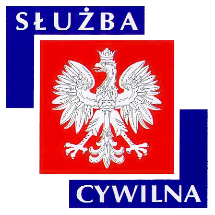 Ogłoszenie o naborze  z dnia 11 marca 2019 r.WYMIAR ETATU: 1 STANOWISKA: 1 Dyrektor Generalny poszukuje kandydatów\kandydatek na stanowisko:starszy inspektordo spraw: obsługi klienta i realizacji wniosków paszportowychw Wydziale Spraw Obywatelskich WUW w Poznaniu – Delegatura w Pile nr ref. 17/19MIEJSCE WYKONYWANIA PRACY:
Al. Niepodległości 33/35 
64-920 Piła ADRES URZĘDU:Al. Niepodległości 16/18 
61-713 Poznań WARUNKI PRACY• praca administracyjno-biurowa z wykorzystaniem komputera oraz urządzeń biurowych 
• parametry środowiska pracy w normie 
• zadania wykonywane w siedzibie Urzędu 
• praca przy monitorze ekranowym powyżej 4 godzin na dobę 
• zagrożenie biologiczne typowe dla pracy z dokumentacją 
• stres związany z obsługą klientów zewnętrznych 
• stanowisko pracy znajduje się na piętrze budynku biurowego 
• stanowisko pracy wyposażone w meble biurowe dostosowane do wymagań określonych dla stanowisk administracyjno - biurowych 
• klatka schodowa o szerokości 140 cm z poręczami, drzwi wejściowe do pokoi biurowych o szerokości 90 cm 
• pomieszczenia higieniczno-sanitarne w budynku nie są przystosowane dla osób niepełnosprawnych 
• budynek posiada podjazd dla osób niepełnosprawnych tylko do miejsca obsługi klienta zewnętrznego 
• budynek nie jest wyposażony w windy osobowe 

Pracownikom oferujemy: 
• stabilne zatrudnienie na podstawie umowy o pracę 
• dodatek stażowy 
• dodatkowe wynagrodzenie roczne 
• nagrody wypłacane z funduszu nagród uzależnione od osiąganych wyników pracy 
• możliwość podnoszenia kwalifikacji i rozwoju zawodowego (szkolenia w oparciu o indywidualny program rozwoju zawodowego, możliwość dofinansowania do studiów podyplomowych i kursów językowych) 
• dofinansowanie wypoczynku oraz różnych form aktywności kulturalno-oświatowej i sportowo-rekreacyjnej w ramach zakładowego funduszu świadczeń socjalnych 
• możliwość skorzystania z atrakcyjnej oferty ubezpieczenia grupowego 
• pracę w dogodnej lokalizacji w centrum miasta 
• ruchomy system czasu pracyZAKRES ZADAŃprzyjmowanie wniosków o wydanie dokumentów paszportowych i wydawanie paszportówpotwierdzanie tożsamości wnioskodawcy na podstawie przedłożonych do wglądu dokumentów, weryfikacja zgodności danych osobowych z bazą Centralnej Ewidencji Wydanych i Utraconych Paszportów (CEWiUP)/PESEL, komputerowa rejestracja danych osobowych i pobieranie danych biometrycznychprzyjmowanie oświadczeń woli przedstawicieli ustawowych małoletnich lub osób ubezwłasnowolnionych dotyczących wyrażenia zgody na wydanie dokumentu paszportowegoudzielanie osobom zainteresowanym informacji związanych z otrzymaniem paszportuprzeprowadzanie postępowań wyjaśniających dotyczących utrat i zniszczeń ważnych paszportów oraz przygotowywanie propozycji opłat paszportowychprzyjmowanie poczty specjalnej przesyłanej z Centrum Personalizacji Dokumentów MSWiAaktualizowanie zbiorów kartoteki paszportowejWYMAGANIA NIEZBĘDNEwykształcenie: średnie doświadczenie zawodowe: 6 miesięcy w administracji lub pracy biurowej znajomość przepisów w zakresie dokumentów paszportowych, postępowania administracyjnegoznajomość przepisów w zakresie prawa rodzinnego i opiekuńczego, ochrony danych osobowych oraz ustawy o informacjach niejawnychznajomość ustaw: Prawo o aktach stanu cywilnego, o ewidencji ludności, o dowodach osobistych, o zmianie imienia i nazwiskaumiejętność formułowania komunikatywnych i zwięzłych informacjidobra organizacja pracy własnejumiejętność radzenia sobie ze stresemumiejętność pracy z klientemumiejętność pracy w zespoleposiadanie obywatelstwa polskiegokorzystanie z pełni praw publicznychnieskazanie prawomocnym wyrokiem za umyślne przestępstwo lub umyślne przestępstwo skarboweDOKUMENTY I OŚWIADCZENIA NIEZBĘDNECV i list motywacyjnyKopie dokumentów potwierdzających spełnienie wymagania niezbędnego w zakresie wykształceniaKopie dokumentów potwierdzających spełnienie wymagania niezbędnego w zakresie doświadczenia zawodowego / stażu pracyOświadczenie o zapoznaniu się z informacją o prywatności zamieszczoną na stronie UrzęduOświadczenie o posiadaniu obywatelstwa polskiego albo kopia dokumentu potwierdzającego posiadanie polskiego obywatelstwaOświadczenie o korzystaniu z pełni praw publicznychOświadczenie o nieskazaniu prawomocnym wyrokiem za umyślne przestępstwo lub umyślne przestępstwo skarboweDOKUMENTY I OŚWIADCZENIA DODATKOWEkopia dokumentu potwierdzającego niepełnosprawność - w przypadku kandydatek/kandydatów, zamierzających skorzystać z pierwszeństwa w zatrudnieniu w przypadku, gdy znajdą się w gronie najlepszych kandydatek/kandydatówTERMINY I MIEJSCE SKŁADANIA DOKUMENTÓWDokumenty należy złożyć do: 21 marca 2019 r.Decyduje data: stempla pocztowego / osobistego dostarczenia oferty do urzęduMiejsce składania dokumentów:
Wielkopolski Urząd Wojewódzki w Poznaniu 
Al. Niepodległości 16/18 
61-713 Poznań 
Punkt Informacyjny w holu Urzędu 
(z podaniem w ofercie nr ref. 17/19) DANE OSOBOWE - KLAUZULA INFORMACYJNAInformacja o prywatności (zgodnie z Ogólnym Rozporządzeniem o Ochronie Danych Osobowych z dnia 27 kwietnia 2016 r.) zamieszczona została na stronie internetowej WUW pod adresem: www.poznan.uw.gov.pl/oferty-pracyINNE INFORMACJE:W miesiącu poprzedzającym datę upublicznienia ogłoszenia wskaźnik zatrudnienia osób niepełnosprawnych w urzędzie, w rozumieniu przepisów o rehabilitacji zawodowej i społecznej oraz zatrudnianiu osób niepełnosprawnych, nie wynosi co najmniej 6%.Osoba zatrudniona na ww. stanowisku, zgodnie z art. 78 ust. 4 Ustawy z dnia 21 listopada 2008 r. o służbie cywilnej, nie może łączyć zatrudnienia w służbie cywilnej z mandatem radnego. 
Do składania ofert zachęcamy również osoby niepełnosprawne. 
Wzór wymaganych oświadczeń zamieszczony jest pod adresem: 
www.poznan.uw.gov.pl/sites/default/files/zalaczniki/wzor_oswiadczen_-_nabory.pdf 
Oświadczenia należy opatrzyć odręcznym podpisem wraz z datą. 
Kandydaci zakwalifikowani do kolejnych etapów naboru zostaną powiadomieni o ich terminie telefonicznie, drogą elektroniczną lub pocztową. 
Wyniki naboru opublikowane będą po zakończeniu naboru w BIP KPRM, BIP WUW oraz w siedzibie Urzędu. 
Oferty osób niezatrudnionych zostaną zniszczone po upływie 3 miesięcy od dnia zakończenia naboru. 
Proponowane wynagrodzenie zasadnicze brutto: 2700-2800 zł. 
Dodatkowe informacje, w tym o kolejnych etapach naboru, można uzyskać pod nr tel. 61 854 19 91, 61 854 11 87. 
Nasz urząd jest pracodawcą równych szans i wszystkie aplikacje są rozważane z równą uwagą bez względu na płeć, wiek, niepełnosprawność, rasę, narodowość, przekonania polityczne, przynależność związkową, pochodzenie etniczne, wyznanie, orientacje seksualną czy też jakąkolwiek inną cechę prawnie chronioną. 